Projete um controlador  para que o erro em regime estacionário seja nulo para entrada degrau unitário e que tenha margem de fase de 30º 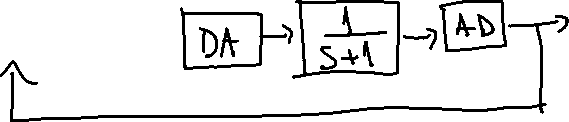 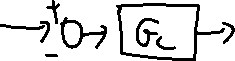 